Паспорт «коричневой» площадки №1, г. Фурманов, ул. Жуковского, д.2, Административное здание и клуб ПТФ №3 ОАО ХБК «Шуйские ситцы»Приложение к паспорту «коричневой» площадки  №1Карта (схема) расположения объекта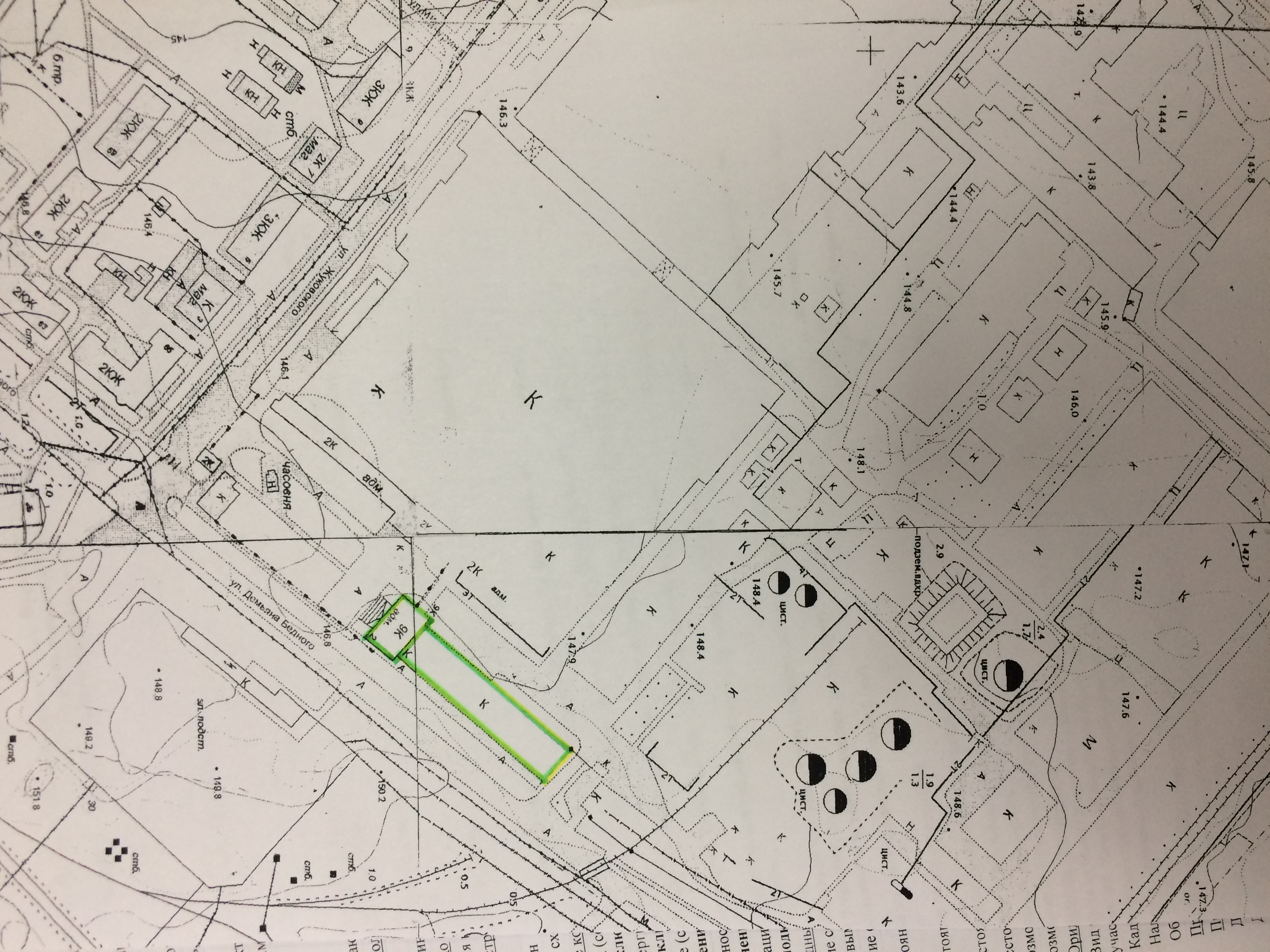 Фотографии объекта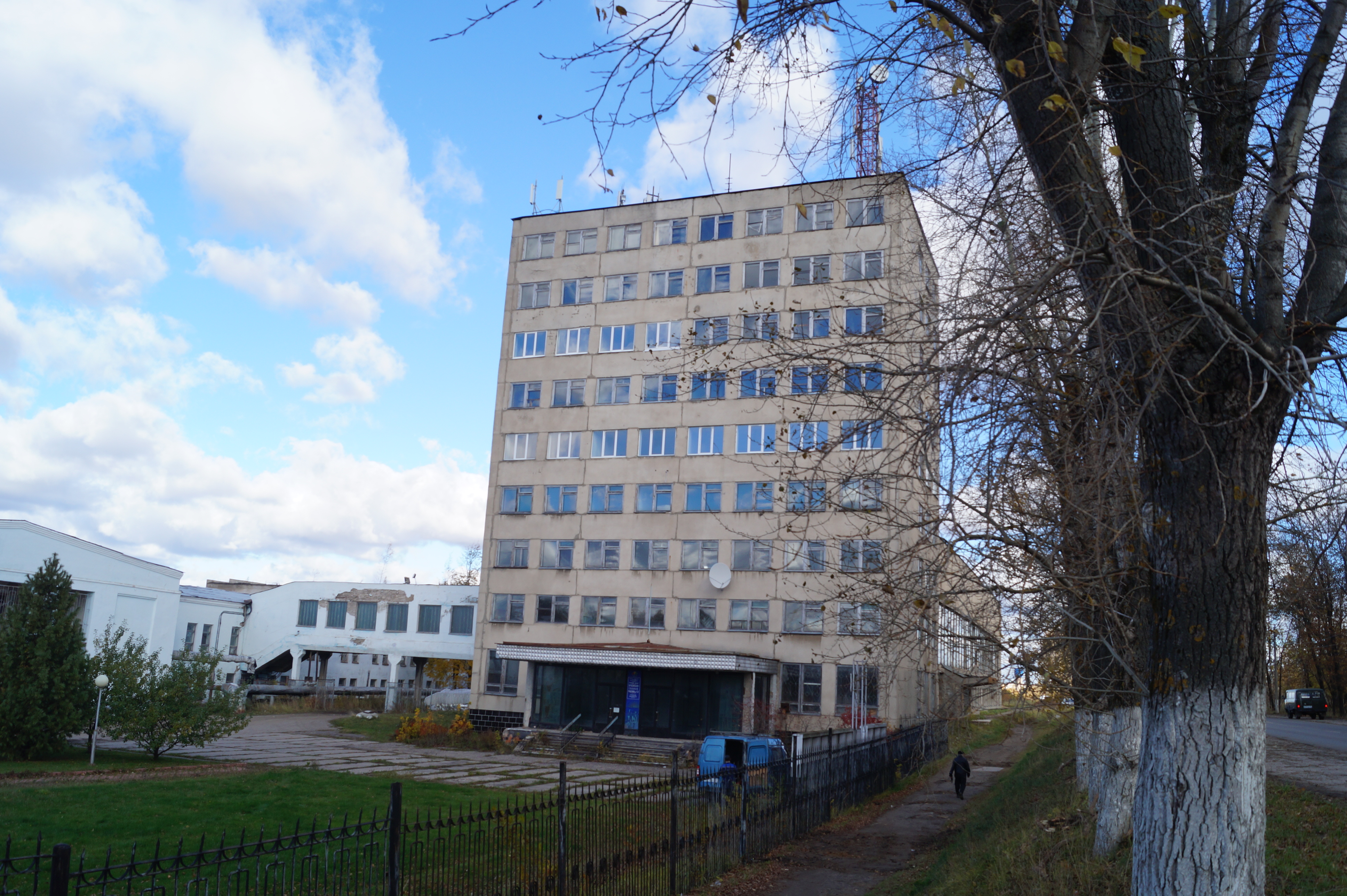 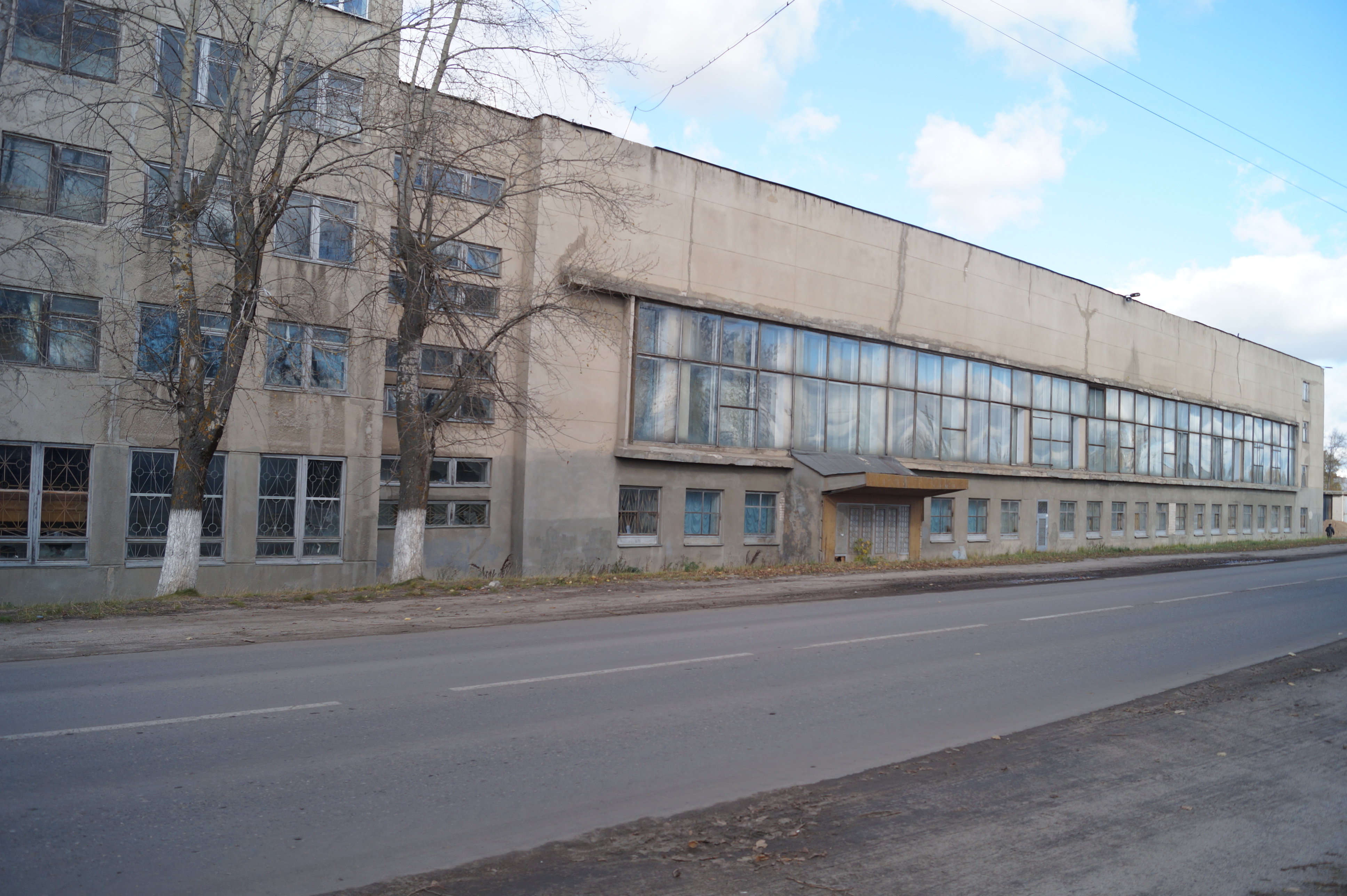 Неиспользованное здание, сооружение  или незавершенное строительствоНеиспользуемое зданиеКласс объектаIIИнвентаризационная оценка (руб.)Балансовая стоимость, тыс.руб.Год постройки АБК ПТФ 1980 г., клуб ПТФ 1983 г.Наименование объекта (первичное назначение)Административное здание ПТФ №3 и клуб ПТФ №3Общая площадь (кв.м.) 2201Длина (м) АБК ПТФ15 м., клуб ПТФ 85,3 г.Ширина (м) АБК ПТФ 24 м., клуб ПТФ 18 м.Высота (м) АБК ПТФ 30,2 м., клуб ПТФ 15 м.Площадь примыкающей площадки, гаОписание местоположения объекта Описание местоположения объекта Адресная часть г. Фурманов, ул. Жуковского, д.2. Собственник (принадлежность объекта)                         ОАО ХБК «Шуйские ситцы»Контактное лицо (ФИО)Кукушкин Михаил ЕвгеньевичКоординаты для контактател. +7 (910) 667-55-13Описание конструкций объектаЭтажность АБК ПТФ 9 эт., клуб ПТФ 2 эт.Материал стен Панели сборные и кирпичФотографии, схемы, планы помещений имеютсяИнженерные коммуникации Инженерные коммуникации Водопровод (состояние, имеется, есть возможность подключения, расстояние до точки подключения)имеетсяЭлектроэнергия  (мощность в наличии, возможность подключения, расстояние до точки подключения)Мощности в наличии Отопление (состояние, имеется, есть возможность подключения, расстояние до точки подключения)имеетсяГаз (мощность в наличии, возможность подключения, расстояние до точки подключения)возможность подключенияКанализация (состояние, имеется, есть возможность подключения, расстояние до точки подключения)имеетсяПодъездные пути Подъездные пути Наличие собственных подъездных путей (имеется дорога с асфальтовым или грунтовым покрытием, отсутствует)  отсутствуетНаличие собственной ж/д ветки (имеется, отсутствует)нетРасстояние до основных автомагистралей (км)2 км до автомагистрали Иваново-Кострома    Расстояние до ж/д станции (км) Железнодорожная станция Фурманов РЖД (Ярославское отделение) — 3,4  кмРасстояние до точки врезки ж/д путей (км)Информация отсутствуетРасстояние до ближайшего жилья (км) 0,17Возможность расширенияестьВозможность обособления территорииимеетсяЮридическая документация Юридическая документация Вид права на объект и наличие правоустанавливающей документации на земельный участок под объектом (желательно приложить  выписки  из  ГЗК, либо КПТ)Право собственностиКадастровая стоимость земельного участка, на котором находится объект (руб.)Не выделенНаличие технической документации, дата проведения последней инвентаризации11.01.2016Обременения нетПредлагаемые формы реализации (форма участия)Чистая продажаПроцент готовности к реализации (состояние объекта)Информация отсутствует Дополнительные сведениянет Дата подготовки сведений 2019г.